新东方东方优播教师招聘宣讲时间：2017年11月9日晚18：30—20:30宣讲地点：中心校区三教303小贴士：带着简历到宣讲现场，会有专业的老师帮忙修改简历东方优播介绍新东方集团2016年7月发布通知，成立东方优播，由新东方集团与新东方迅程(即新东方在线)共同投资成立，朱宇任CEO，全面负责公司的管理和运营业务。旨在通过互联网技术进一步地改进整个K12阶段教育的教学品质和水平，以北京的优秀教学资源为核心基础，通过互联网技术方式输出到三线、四线、五线城市。目前我国的基础教育面临的最大问题，就是教育资源的不平衡，北京集中了全国，甚至全世界最优秀、最充沛的教学资源。而三线、四线、五线城市由于受到地理格局的限制，优质的教学资源没有办法直接平移到三、四、五线城市。但是通过互联网的技术，它可以跨越时间和空间的沟壑，把北京的教学资源输送过去，实现优秀教育资源的平衡和传播，弥补我们国家在地域分布上面教育资源不平衡的这一现象。作为K12新型在线课程，东方优播以乐播课(LBOC：Location-Based Online Course)为核心主营业务(在线直播课程)，辅以在线一对一课程、私播优选(录播课程)而形成的全方位新型网络体系，并以教学七步法为核心武器，重服务、重效果，真正让学生跨越时间和空间的限制，与名师互动无忧!东方优播对传统的K12互联网教育模式进行颠覆，做到真正地关注并指导学生学习，影响并改进学生学习行为、学习意愿、学习态度等方面，确保学生真正从互联网教育中获得帮助，从而促进高效提分。招聘岗位：中学全科教师1.岗位职责: 为学生进行专业的班课在线教学； 帮助学生提高学习兴趣，养成好的学习方法及习惯，提高学习成绩； 积极主动和学生家长沟通，了解学生的学习情况； 参加学科教研、学习活动，提高教学水平； 2.任职要求： 本科以上学历，应届生往届生皆可，普通话标准； 具有良好的教师职业操守和服务意识，热爱教育教学工作；热爱互联网，有志于从事在线教育事业；沟通表达能力强，讲课条理清晰、风趣幽默，有互动、能够因材施教，启发教学； 有责任心、抗压力强、执行力强。3.薪酬待遇：薪资：课时费（多劳多得）年薪10万+，每年两次涨薪机会 办公：在家移动办公，躺着赚钱不是梦 培训：体系完善的的学科培训及大咖级名师经验分享； 晋升：互联网扁平化管理，明确的晋升道路和超贴心一对一导师培养模式团队：依托于新东方庞大的教学资源库，不断提升自身的专业能力； 福利：五险一金，节假日礼金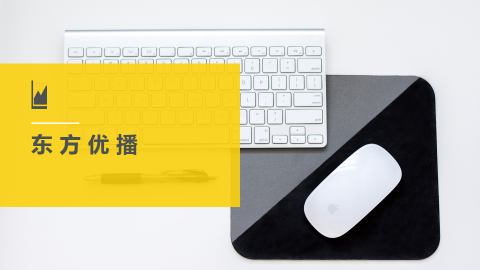 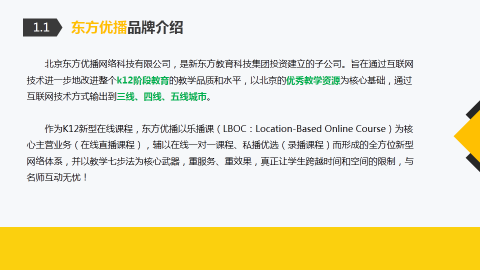 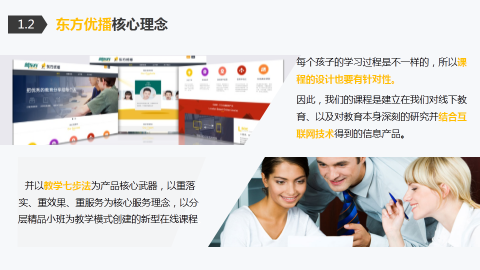 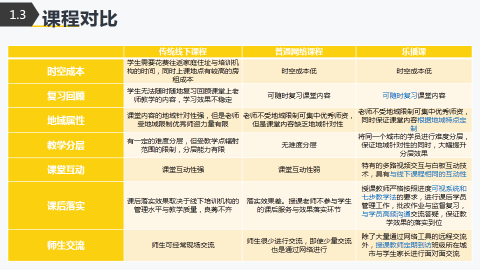 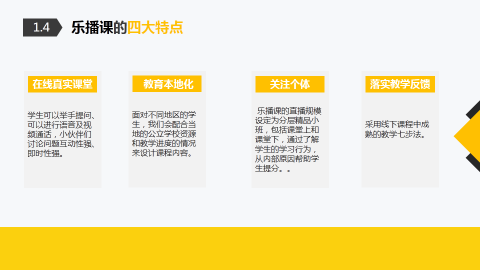 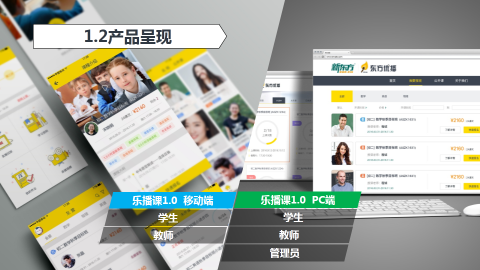 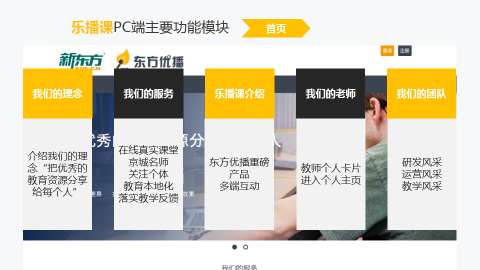 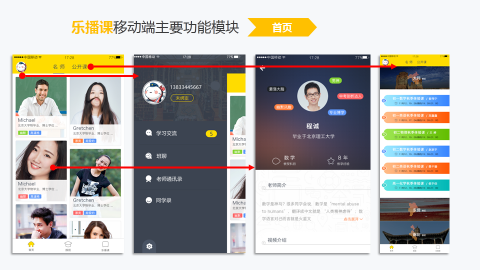 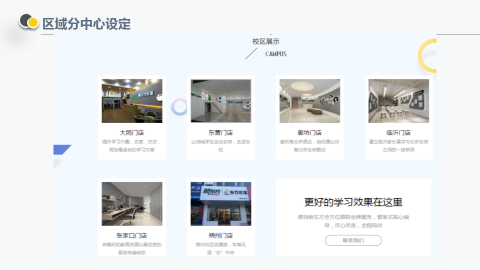 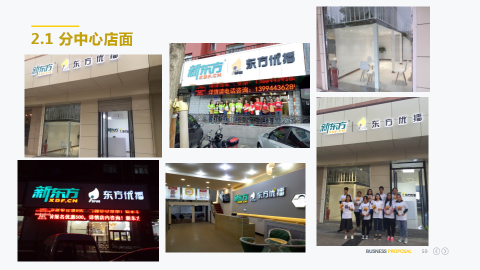 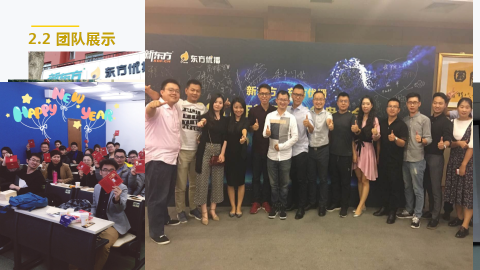 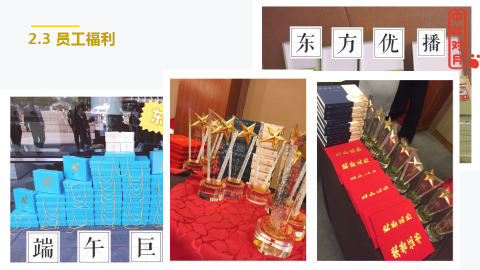 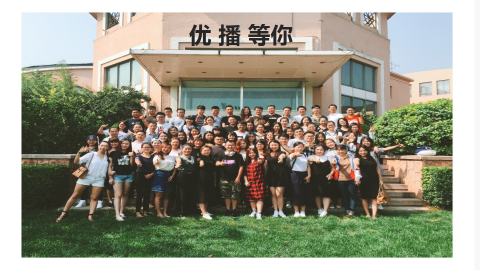 